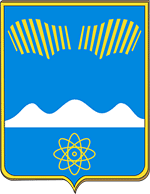 АДМИНИСТРАЦИЯ ГОРОДА ПОЛЯРНЫЕ ЗОРИС ПОДВЕДОМСТВЕННОЙ ТЕРРИТОРИЕЙМУРМАНСКАЯ ОБЛАСТЬПОСТАНОВЛЕНИЕ«30» августа 2017 г.						                           № 1072г. Полярные ЗориО внесении изменений в Порядок рассмотрения заявок на отбор инвестиционных проектов в  целях признания их приоритетными инвестиционными проектами муниципального  образования город Полярные Зори с подведомственной территориейП о с т а н о в л я ю:1. Внести в Порядок рассмотрения заявок на отбор инвестиционных проектов в целях признания их приоритетными инвестиционными проектами муниципального образования город Полярные Зори с подведомственной территорией, утвержденный постановлением администрации города Полярные Зори с подведомственной территорией от 15.08.2017 № 1023, изменение, изложив пункт 2.2 в следующей редакции:«2.2. К заявке прилагаются:1) бизнес-план с указанием экономической, социальной и бюджетной эффективности инвестиционного проекта, а также срока окупаемости инвестиционных затрат (далее – бизнес-план);2) эскизный проект объекта инвестиционного проекта (в случае если объект инвестиционного проекта является предметом градостроительной деятельности);3) копии годовой бухгалтерской отчетности (по форме, утвержденной Приказом Министерства финансов Российской Федерации от 02 июля 2010 г. № 66н «О формах бухгалтерской отчетности организаций») за календарный год, предшествующий году подачи заявки в случае ведения бухгалтерского учета;4) копия налоговой декларации по налогу, уплачиваемому в случае применения специального налогового режима (по форме, утвержденной федеральным органом исполнительной власти, уполномоченным по контролю и надзору в области налогов и сборов), за календарный год, предшествующий году подачи заявки;5) график ввода в эксплуатацию объектов капитального строительства, реконструкции (с указанием балансовой стоимости объектов) в период реализации инвестиционного проекта;6) сведения о лицензии на осуществление видов деятельности (в случае если для осуществления соответствующего вида деятельности необходима лицензия в соответствии с законодательством Российской Федерации);7) копии устава (типового устава в случае, если юридическое лицо действует на основании типового устава), а также всех изменений и дополнений к нему;8) копия доверенности или иного документа, подтверждающего полномочия уполномоченного лица на подписание документов, в случае, если заявка и прилагаемые к ней документы подписываются лицом, уполномоченным на совершение указанных действий от имени юридического лица или индивидуального предпринимателя.Документы, указанные в подпунктах 3, 4 настоящего пункта, не представляются при реализации инвестиционного проекта юридическим лицом, созданным в году, соответствующем году подачи заявки, или индивидуальным предпринимателем, зарегистрированным в году, соответствующем году подачи заявки.»2. Настоящее постановление вступает в силу со дня официального опубликования.Глава муниципального образования 						 	город Полярные Зори 						           М.О. ПуховВизы согласования:Трунина Т.Н.1 – в дело, 1 – прокуратура, 1 – ОЭРиПРНаправлено в прокуратуру г. Полярные Зори по эл. почте 28.08.2017   Правовой отдел ____________(подпись)Соколова С.Н.«____»______20____г.